Delivering the energy people need, every day.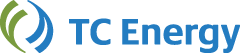 Safely. Responsibly. Collaboratively. With integrity.Power Transmission AnalystReference Code: 103041We all need energy. It warms our homes, cooks our food, gives us light, and gets us where we need to go. It also improves our quality of life in countless other ways. At TC Energy, our job is to deliver that energy to millions of people who depend on it across North America. And we take our job very seriously. Our vision is to be the premier energy infrastructure company in North America.TC Energy Marketing, a non-regulated affiliate marketing and trading business, helps enable this vision by providing value-adding solutions to our customers through leveraging expertise in commodity trading, risk management and physical market operations. We are active in various markets including natural gas, liquids, power and emissions in the U.S. and Canada.We’re proud of how our hard work and commitment sets us apart and benefits society, every day. We’re looking for new team members who share our values and are ready to take on exciting challenges.  The opportunity To support the growth of our non-regulated affiliate Power and Emissions marketing and trading business, our Commercial Marketing Analytics team is actively seeking an experienced and self-motivated Power Transmission Analyst that will provide superior transmission modeling support and strategic analysis across several ISO / RTO markets in the United States. This integral team member will produce tangible reports, analysis and recommendations for the commercial and trading teams.Click here for more information